Муниципальное дошкольное образовательное учреждение«Детский сад № 21»Консультация для педагогов и родителей детей дошкольного возраста «Домашний театр»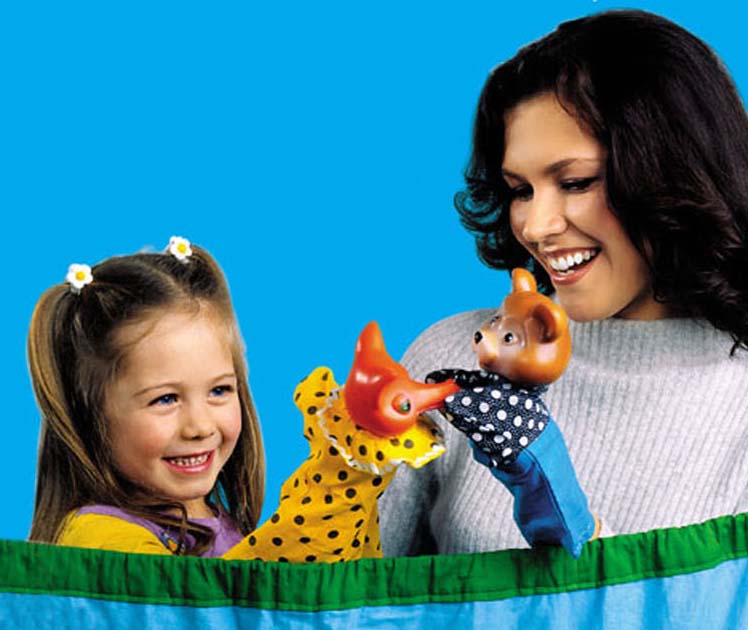 Подготовила Е.А. ЮсуповаМай , 2022 г.Для любого ребенка театр – это что-то сказочное, волшебное и загадочное. Каждое посещение театра становится для него настоящим событием, уникальным и запоминающимся. Это возможность собственными глазами очень-очень близко увидеть любимых персонажей и даже услышать их голоса. А если в этом представлении можно самому поучаствовать, то радости ребенка нет предела. Так почему бы не организовать это веселье прямо у себя дома? Ведь домашний театр – веселая и занимательная затея для каждого: и для ребенка, и для взрослого. Да и сама подготовка к спектаклю станет необычной, увлекательной и очень познавательной игрой.Домашний театр поможет научить ребенка правильно вести диалог, искать выход из сложных ситуаций, развивать память, мышление, выразительность речи и творческие способности, обогащать словарный запас. Любые выступления раскрепощают ребенка и помогают побороть стеснительность. А детская память сохранит яркие впечатления о времени, так увлекательно проведенном вместе. Домашний театр - это средство воспитания детей и объединения семьи. Каждый из членов семьи может быть и зрителем, и актером, а это безграничные возможности узнать, чем живет ваш малыш, о чем переживает и о чем мечтает.Для самых маленьких идеально подойдет кукольный театр, поскольку это очень похоже на обычную игру с игрушками. Для малышей подойдут знакомые народные сказки, которые они хорошо знают. А вот детям постарше можно предложить сочинить сказку самим или добавить в известные им сказки новых персонажей или новые события."Актёров" кукольного театра можно купить в магазине, а лучше заняться прикладным творчеством и смастерить вместе с ребенком из подручных средств. Цветная бумага, картон, коробки, пластиковые стаканчики, тарелки и ложки, нитки, носки, носовые платки, перчатки и варежки - здесь пригодится все. Немного фантазии и в ваших руках оживут прекрасные куклы. Обязательно сделайте ширму (из картонной коробки, штор и т. д.). За неё можно спрятаться, а это очень важно для того, чтобы ребенок чувствовал себя в безопасности и не стеснялся.Несколько советов, как сделать домашние театральные постановки интереснее и увлекательнее:1. Не ограничивайте творчество ребенка, пусть он сочиняет такую сказку, которая нравится ему.2. Не требуйте от ребенка настоящего актерского мастерства. Повышенные требования могут отбить у ребенка охоту заниматься даже таким интересным делом, как постановка сказки.3. Помните, что выступать перед публикой сложно и взрослым. Ребенка обязательно нужно подбодрить перед «выходом на сцену».4. Хвалите каждую сказку ребенка, даже если Вам она показалась скучной и неинтересной. Ребенок очень старался.5. Внимательно прислушивайтесь к тому, что говорят куклы ребенка – так он выражает свои переживания, страхи и проблемы.6. Радуйтесь, бойтесь, злитесь, веселитесь вместе с ребенком и его сказкой – это поможет вам стать еще ближе.7. Обязательно говорите своему ребенку: «Твоя сказка была очень интересной, даже я не смогла бы сочинить так весело», «Ты сегодня так выразительно рассказывал, что мне показалось, к нам по-настоящему пришли волк и заяц», «Как я люблю, когда ты показываешь мне сказки!».8. Если Вы видите, что сказка ребенка «зашла в тупик», помогите ему – добавьте новых персонажей или скажите свою реплику в качестве решения сказочной проблемы.9. Когда показываете сказку вместе с ребенком, берите на себя роль «маленького» – это поможет ребенку посмотреть на себя со стороны.!❤ Добавлено